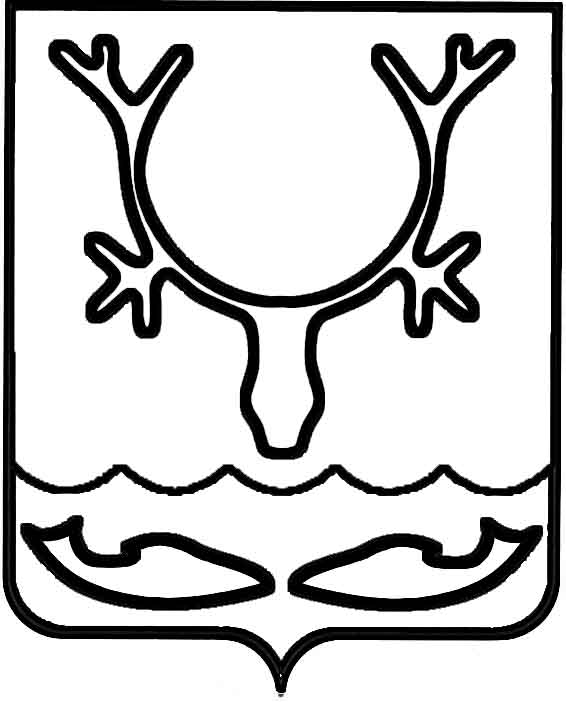 Администрация муниципального образования
"Городской округ "Город Нарьян-Мар"ПОСТАНОВЛЕНИЕО подготовке объектов теплоснабжающих, теплосетевых организаций и потребителей тепловой энергии муниципального образования "Городской округ "Город Нарьян-Мар" к работе в осенне-зимний период 2021-2022 годовВ соответствии с Федеральным законом от 27.07.2010 № 190-ФЗ 
"О теплоснабжении", Федеральным законом от 23.11.2009 № 261-ФЗ 
"Об энергосбережении и о повышении энергетической эффективности и о внесении изменений в отдельные законодательные акты Российской Федерации", Постановлением Правительства РФ от 13.08.2006 № 491 "Об утверждении Правил содержания общего имущества в многоквартирном доме и Правил изменения размера платы за содержание жилого помещения в случае оказания услуг и выполнения работ по управлению, содержанию и ремонту общего имущества в многоквартирном доме ненадлежащего качества и (или) с перерывами, превышающими установленную продолжительность", Постановлением Госстроя РФ от 27.09.2003 № 170 
"Об утверждении Правил и норм технической эксплуатации жилищного фонда", Приказом Министерства энергетики РФ от 12.03.2013 № 103 "Об утверждении Правил оценки готовности к отопительному периоду", Приказом Минстроя России 
от 04.06.2020 № 305/пр "Об утверждении методических рекомендаций о порядке мониторинга и контроля устранения аварий и инцидентов на объектах жилищно-коммунального хозяйства", Распоряжением Губернатора Ненецкого автономного округа от 16.04.2021 № 113-рг "О подготовке объектов жилищно-коммунального хозяйства и социальной сферы на территории Ненецкого автономного округа к работе в осенне-зимний период 2021-2022 годов", Приказом Департамента строительства, ЖКХ, энергетики и транспорта НАО от 20.02.2018 № 7 "Об утверждении методических рекомендаций по подготовке и проведению отопительного периода на территории Ненецкого автономного округа", Приказом Департамента строительства, ЖКХ, энергетики и транспорта НАО от 10.07.2019 № 25 "О внесении изменений 
в методические рекомендации по подготовке и проведению отопительного периода 
на территории Ненецкого автономного округа", в целях организации своевременной подготовки объектов жилищно-коммунального хозяйства и социальной сферы муниципального образования "Городской округ "Город Нарьян-Мар" к работе 
в осенне-зимний период 2021-2022 годов, а также для обеспечения жизнедеятельности муниципального образования на протяжении отопительного сезона 2020-2021 годов Администрация муниципального образования "Городской округ "Город Нарьян-Мар" П О С Т А Н О В Л Я Е Т:Комиссии, созданной постановлением Администрации муниципального образования "Городской округ "Город Нарьян-Мар" от 23.04.2021 № 516 (далее – Комиссия), в срок до 30.05.2021 разработать и утвердить программу проведения проверок готовности к осенне-зимнему периоду 2021-2022 годов.Комиссии в соответствии с Положением о работе комиссии по подготовке объектов теплоснабжающих, теплосетевых организаций и потребителей тепловой энергии муниципального образования "Городской округ "Город Нарьян-Мар" 
к осенне-зимнему периоду 2021-2022 годов контролировать мероприятия 
по подготовке объектов теплоснабжающих, теплосетевых организаций 
и потребителей тепловой энергии, находящихся на территории муниципального образования "Городской округ "Город Нарьян-Мар", к работе в осенне-зимний период 
2021-2022 годов.Комиссии проводить проверки объектов теплоснабжающих, теплосетевых организаций и потребителей тепловой энергии, находящихся на территории муниципального образования "Городской округ "Город Нарьян-Мар", в соответствии 
с Программой проведения проверок готовности объектов теплоснабжающих, теплосетевых организаций и потребителей тепловой энергии, находящихся 
на территории муниципального образования "Городской округ "Город Нарьян-Мар", утверждённой первым заместителем главы Администрации МО "Городской округ "Город Нарьян-Мар".Результат проверки объекта оформлять актом проверки готовности 
к отопительному периоду не позднее одного дня с даты завершения проверки.Руководителям управляющих организаций, товариществ собственников жилья, директорам учреждений социально-значимых объектов, образовательных учреждений и прочим потребителям тепловой энергии (далее – потребители тепловой энергии) в срок до 05.06.2021 обеспечить предоставление информации о планах 
и графиках подготовки к осенне-зимнему периоду 2021-2022 годов. Потребителям тепловой энергии, кроме образовательных учреждений, 
в срок до 15.08.2021 обеспечить предоставление пакета документов о готовности объектов к ОЗП 2021-2022 годов в соответствии с Приказом Министерства энергетики РФ от 12.03.2013 № 103 "Об утверждении Правил оценки готовности 
к отопительному периоду", Приказом Департамента строительства, ЖКХ, энергетики и транспорта НАО от 20.02.2018 № 7 "Об утверждении методических рекомендаций 
по подготовке и проведению отопительного периода на территории Ненецкого автономного округа" и Приказом Департамента строительства, ЖКХ, энергетики 
и транспорта НАО от 10.07.2019 № 25 "О внесении изменений в методические рекомендации по подготовке и проведению отопительного периода на территории Ненецкого автономного округа" в адрес Администрации муниципального образования "Городской округ "Город Нарьян-Мар".Руководителям образовательных учреждений, находящихся на территории муниципального образования "Городской округ "Город Нарьян-Мар", в срок 
до 05.08.2021 обеспечить предоставление пакета документов о готовности объектов 
к осенне-зимнему периоду 2021-2022 годов в соответствии с Приказом Министерства энергетики РФ от 12.03.2013 № 103 "Об утверждении Правил оценки готовности 
к отопительному периоду", Приказом Департамента строительства, ЖКХ, энергетики и транспорта НАО от 20.02.2018 № 7 "Об утверждении методических рекомендаций 
по подготовке и проведению отопительного периода на территории Ненецкого автономного округа" и Приказом Департамента строительства, ЖКХ, энергетики 
и транспорта НАО от 10.07.2019 № 25 "О внесении изменений в методические рекомендации по подготовке и проведению отопительного периода на территории Ненецкого автономного округа" в адрес Администрации муниципального образования "Городской округ "Город Нарьян-Мар".Руководителям теплоснабжающих, теплосетевых организаций, осуществляющих свою деятельность на территории муниципального образования "Городской округ "Город Нарьян-Мар", в срок до 05.06.2021 обеспечить предоставление информации о планах и графиках подготовки к осенне-зимнему периоду 2021-2022 годов, в срок до 30.09.2021 – пакета документов в соответствии 
с Приказом Министерства энергетики РФ от 12.03.2013 № 103 "Об утверждении Правил оценки готовности к отопительному периоду", Приказом Департамента строительства, ЖКХ, энергетики и транспорта НАО от 20.02.2018 № 7 
"Об утверждении методических рекомендаций по подготовке и проведению отопительного периода на территории Ненецкого автономного округа" и Приказом Департамента строительства, ЖКХ, энергетики и транспорта НАО от 10.07.2019 № 25 "О внесении изменений в методические рекомендации по подготовке и проведению отопительного периода на территории Ненецкого автономного округа" в адрес Администрации муниципального образования "Городской округ "Город Нарьян-Мар".Объектам теплоснабжающих, теплосетевых организаций и потребителей тепловой энергии, находящимся на территории муниципального образования "Городской округ "Город Нарьян-Мар" и признанным по решению Комиссии готовыми к отопительному периоду или устранившим замечания к требованиям 
по готовности, выданным Комиссией, в установленные Комиссией сроки выдавать паспорта готовности к отопительному периоду не позднее 15 дней с даты подписания акта.8.	Определить сроки выдачи паспортов готовности.потребителям тепловой энергии (за исключением учреждений образования), находящимся на территории муниципального образования "Городской округ "Город Нарьян-Мар", не позднее 15.09.2021;учреждениям образования, находящимся на территории муниципального образования "Городской округ "Город Нарьян-Мар", не позднее 01.09.2021;теплоснабжающим и теплосетевым организациям – не позднее 01.11.2021.Потребителям тепловой энергии к отопительному периоду провести мероприятия в соответствии с главой II Постановления Правительства РФ 
от 13.08.2006 № 491 "Об утверждении Правил содержания общего имущества 
в многоквартирном доме и Правил изменения размера платы за содержание жилого помещения в случае оказания услуг и выполнения работ по управлению, содержанию и ремонту общего имущества в многоквартирном доме ненадлежащего качества 
и (или) с перерывами, превышающими установленную продолжительность", 
главой IV Приказа Министерства энергетики РФ от 12.03.2013 № 103 
"Об утверждении Правил оценки готовности к отопительному периоду", пунктом 2.6. главы II Постановления Госстроя РФ от 27.09.2003 № 170 "Об утверждении Правил 
и норм технической эксплуатации жилищного фонда".Потребителям тепловой энергии обеспечить готовность объектов 
к приему ресурсов и эксплуатации в осенне-зимний период 2021-2022 годов 
до 28.08.2021.Руководителям теплоснабжающих организаций обеспечить проведение мероприятий в соответствии со статьей 20 главы V Федерального закона 
от 27.07.2010 № 190-ФЗ "О теплоснабжении", главой VI Постановления Правительства РФ от 08.08.2012 № 808 "Об организации теплоснабжения в Российской Федерации 
и о внесении изменений в некоторые акты Правительства Российской Федерации" 
(с изменениями и дополнениями), главой III Приказа Министерства энергетики 
от 12.03.2013 № 103 РФ "Об утверждении Правил оценки готовности к отопительному периоду", правилами технической эксплуатации тепловых энергоустановок.Руководителям теплоснабжающих организаций и потребителям выполнить мероприятия по энергосбережению в соответствии с Федеральным законом 
от 23.11.2009 № 261-ФЗ "Об энергосбережении и о повышении энергетической эффективности, и о внесении изменений в отдельные законодательные акты Российской Федерации".Руководителям теплоснабжающих организаций, осуществляющих централизованную подачу холодного водоснабжения, горячего водоснабжения 
и тепловой энергии в жилищный фонд и социально значимые объекты, обеспечить готовность подачи тепловой энергии к 28.08.2021.Руководителям теплоснабжающих, теплосетевых организаций 
и потребителям тепловой энергии обеспечить соблюдение графиков подготовки 
к осенне-зимнему периоду 2021-2022 годов.Контроль за исполнением настоящего постановления возложить 
на первого заместителя главы Администрации МО "Городской округ "Город 
Нарьян-Мар" А.Н. Бережного.Настоящее постановление вступает в силу со дня его подписания. 
Управлению организационно-информационного обеспечения Администрации муниципального образования "Городской округ "Город Нарьян-Мар" разместить настоящее постановление на официальном сайте Администрации муниципального образования "Городской округ "Город Нарьян-Мар" в информационно-телекоммуникационной сети Интернет.25.05.2021№709Глава города Нарьян-Мара О.О. Белак